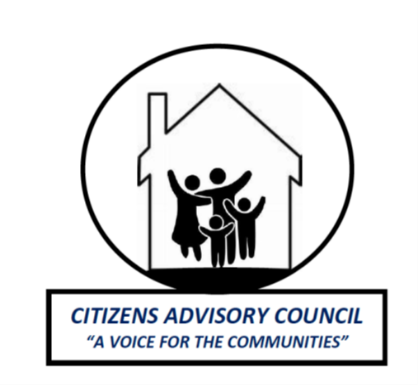 CAC Resource List100 Black Men, www.100blackmenmetrobr.org   “Mentoring is the hallmark of The 100. Project Excel is our “flagship” mentoring program designed to work with middle and high school African American males to develop essential life skills, improve academic performance, and citizenship. Programs: Village Legacy Scholarship. ACT Preparatory Academy, Summer STEM and Robotics Academy, Wise Guys (health awareness), Dollars and $ense (Financial Literacy), Pathways to Success Entrepreneurship Program. 100 Black Women, www.100blackwomenmbr.com7350 Jefferson Hwy Suite 485-184, Baton Rouge, LA  70806They advocate for Black women and girls in the areas of economic empowerment,   education, prevention of domestic violence and health.2-1-1, Capital Area United Way, www.cauw.org, (225) 383-2643, 700 Laurel St, BR LA 70802, 2-1-1 is a free confidential service that helps people find the local resources they need 24 hours a day, 7 days a week. You can call 2-1-1 or 225-923-2114. Or text if your zip code is 898-211 from 8 a.m. to 5 p.m. Mon.-Fri. The Teen Crisis number is 504-777-EASE. Click on the “Chat with us” box at the bottom right corner on the website to reach the Crisis Online Chat line, 24/7. Baton Rouge Area Foundation, www.braf.org/braf-grants/ (225) 387-6126, 100 North St., Suite 900, BR 70802 The Foundation, created in 1964, has one simple goal: to help philanthropists pursue their causes for bettering the lives of the people of South Louisiana. It offers grants to nonprofits.Baton Rouge Crisis Intervention, www.cicla.org, THE PHONE: 924-3900, 24-hour crisis counseling and emotional support line serving the Greater Baton Rouge Area. The PHONE is a safe space to talk about all sorts of feelings and problems including, but not limited to, depression, anxiety, loneliness, interpersonal problems, suicidal ideation, and financial issues. Callers to The PHONE are connected to volunteer paraprofessional counselors who are trained in crisis intervention and suicide prevention. These counselors are available to listen and talk with you whenever you need help the most. Call 211 for community resources.Baton Rouge North Economic Development District – BRNEDDwww.brnedd.com, (225) 921-3554, 616 Harding Blvd. BR 70807. It is a thirteen member board of commissioners appointed to manage the political subdivision dedicated to developing the area included within the District in order to provide for substantial economic activity and employment opportunities. The Board may design and implement sustainable innovative solutions that drive investment, create jobs, strategically advance the economic base, and improve quality of life within the District through public and private sector collaborations.Build Baton Rouge – (formerly Redevelopment Authority) www.ebrra.org,(225) 387-5606, 620 Florida St, Suite 110, BR LA 70801. Mission: To return blighted properties to productive use, fostering redevelopment through facilitating partnerships. They have created Community Improvement Plans for five districts within East Baton Rouge Parish, including Choctaw Corridor, Northdale, Melrose East, Scotlandville Gateway, and Zion City & Glen Oaks. They work with developers and offer rehab for houses.Capital Area Alliance for the Homeless (CAAH)CONTACT@HOMELESSINBR.ORG, 225-201-0696, 153 N. 17th St. BR 70802The One Stop Homeless Service Center is on Convention St. at N. 17th St. CAAH members provide Emergency Shelter, Transitional Housing, and Permanent Supportive Housing for chronically homeless individuals, persons with a range of disabilities, and families experiencing homelessness for the first time.  In addition to housing, our members offer a range of services that include outreach to the homeless, behavioral health referrals, substance abuse treatment, veterans services, life skills training, job training/placement, youth shelters, and literacy/GED classes.  Since 1996 CAAH agencies have received over $20,000,000 from the U.S. Department of Housing and Urban Development’s McKinney-Vento Supportive Housing Program.Capital Area Reentry Program, Inc. (C.A.R.P.) Ph. (225) 775-7988 http://www.careentryprogram.com/Services-2html  C.A.R.P.'s Mission is to strive to provide individuals in the community living with or at risk of acquiring and/or transmitting HIV/AIDS, Substance Abuse and/or Mental Health, school dropout, juvenile delinquency and other legal issues, with the tools to empower themselves, to enhance their quality of life, reduce the risk of incarceration, reduce recidivism and the spread of HIV/STIs through therapeutic, educational, preventive and referral and supportive services. C.A.R.P. is a client-centered non-judgmental organization that takes a holistic approach at addressing the needs of our clients.Capital Area United Way, www.cauw.org/volunteer, (225) 383-2643Volunteers may sign up to help through the CAUW Volunteer Center. Organizations may request volunteers at least two weeks ahead of the date of an activity.Catholic Charities, www.ccdiobr.org, (225) 336-8700, 1900 S. Acadian Thruway, BR LA 70808. They offer mental health counseling, immigrant and refugee services, stabilizing families and individuals, transitional housing and senior services.Citizens Advisory Council (CAC), The CACs focus is to help low and middle income neighborhoods strengthen and have a voice in their future. Perry Musgrow, (225) 931-0943 pmusgrow@aol.comCitizens Services (311) 311.brla.gov, Call 311 or (225) 389-3090 if you need any services from the city from a missed garbage pickup to drainage problems. There is an app to use on your phone. You may download photos. Put in a request for Service on your desktop, phone app or call.Community Against Drugs and Violence, Inc. CADAV,  225 357-7824  CADAV's mission is to combat drugs, street violence and social blight, such as abandoned houses, and cars, run down businesses and other unwanted sites in our community, thereby creating a safer environment for our children to grow, prosper, and become productive self-sufficient citizens. They form partnerships to enhance educational and economic opportunities and, to reduce crime and violence in the neighborhood. Monthly meeting are held every 4th Tuesday, 6:00 p.m. Scotlandville Library, 7373 Scenic Hwy @ 73rd Avenue. Consumer Credit Counseling, (866) 464-5243, www.debthelp.consumercredit.com/ Better Business Bureau A+ RatingGet a free credit counseling session, reduce your interest rates, prevent late and over the limit fees, pay off your debt in most cases within 5 years, and consolidate your unsecured debt into one easy monthly payment. Since 1991, this non-profit credit counseling services has helped people regain control of their finances.Council on Aging (EBRCOA), www.ebrcoa.org, (225) 923-8000.Services include comprehensive assessments (in-home/on site), Medicaid applications, distribution of donated medical supplies(when available), care management, utility bill assistance, assistance with legal concerns through Legal Services, seasonal distribution of fans, blankets, heaters, insurance counseling through Senior-Health Insurance Information (SHIP) and Meals on Wheels. There are twenty-two senior centers in Baton Rouge Parish where services are available. Their locations may be found at http://www.ebrcoa.org/senior-centers/Locations. Crime Stoppers, Greater Baton Rouge Crime Stoppers is a privately owned, non-profit organization that is the voice of concerned citizens that wish to report crime information Anonymously. There are three ways to report information completely anonymously: Call 344-STOP(7867), Web Messaging at crimestoppersbr.com or Text CS225 plus your message to CRIMES (274637). As an extra incentive, cash rewards are paid up to $5,000 for information which leads to the arrest and indictment of a person (s) that committed a felony crime. There are No Names, No ID, and No Court when you contact Crime Stoppers. But you must contact Crime Stoppers to become eligible for the cash reward and to remain anonymous.EBR Parish Public Library, Info Guides by subject (alphabetized): http://ebrpl.libguides.com/?b=g&d=a, East Baton Rouge Redevelopment Authority, www.ebrra.orginfo@ebrra.org, 620 Florida St. Ste. 110, Baton Rouge, LA 70801, P: 225.387.5606 - Mission: To transform the quality of life by returning blighted properties to productive use, fostering redevelopment through facilitating partnerships, and creating a vibrant, globally competitive community while preserving character of place. With federal grant money they partner to encourage development of affordable housing and rehab already occupied houses that need work.Family Service of Greater Baton Rouge, 4727 Revere Ave, Baton Rouge, LA 70808, Phone: (225) 924-0123, www.fsgbr.org It offers programs through The Child & Family Counseling Center (started in 1956) The Parenting Center (started in 1983) The HIV Prevention Program (started in 1997) The HIV Care Coordination and HIV Women & Children Programs (started in 1997) The Ways to Work Family Loan Program (started in 1999) ETV - Education and Training Vouchers (started in 2003) The AdoptUSKids Program (started in 2004) Family Preservation (started in 2007) They offer counseling, domestic abuse intervention, parenting courses, an anger management/conflict resolution course, HIV prevention, an HIV/AIDS program, mental health treatment, mental health consultation and more. Foundation for Louisiana, (504) 662-1400, www.foundatioforlouisiana.org, 820 St Charles Ave Suite 200, New Orleans, LA 70130, As expressed in our mission statement, Foundation for Louisiana is committed to investing in people as well as practices that are grounded in the wisdom of the residents.. Through our TOGETHER Initiative, the foundation builds capacity in individual civic leaders and the organizations they represent. This capacity takes the form of new networks, skills, and financial resources to help them achieve their own missions and create impact in their local communities. More broadly, their participation in foundation programs gives them more opportunities to engage with elected officials, public servants, and a host of decision-makers who influence their lives.Greater Baton Rouge Food Bank, https://brfoodbank.org/10600 S. Choctaw Dr. Baton Rouge LA 70815, Ph. (225) 359-9940Hours of Operation: Monday-Thursday 8:00 a.m. - 4:30 p.m.Friday: 7:30 a.m.-4:00 p.m., Saturday: 8:00 a.m.- 12:00 p.m.Their mission is to feed the hungry in Baton Rouge and the surrounding parishes by providing food and educational outreach through faith-based and other community partners. HAART, HIV/AIDS Alliance for Region Two, Inc. http://www.haartinc.org/ Mission: To provide affordable, quality health care to our community. HAART offers a complete continuum of care to people living with HIV/AIDS including housing, primary care, medications, case management, and an array of supportive services. In addition, HAART provides HIV prevention education and FREE testing to the Baton Rouge area. HAART mailing address is 4550 North Blvd. Ste. 250, Baton Rouge, LA 70806. Hours of Operation are Monday-Friday 9:00am-5:00pm. HAART testing office is 4560 North Blvd. Ste. 101, Baton Rouge, LA 70806. Monday - Thursday 12:00 p.m. to 4:00 p.m. and Friday 9:00 a.m. to 12:00 p.m. HAART launched the "I Got An Answer" Outreach Campaign to promote PrEP, a prevention method that can help prevent you from contracting HIV. All it takes is one pill, once a day. Call us at 225-424-1765 to learn more.Habitat for Humanity, https://habitatbrla.org/about-us/Habitat for Humanity of Greater Baton Rouge is a non-profit, Christian-based housing ministry that works in partnership with deserving, low-income families and the community to eliminate poverty housing through building simple, decent homes. We help build community by involving diverse religious, social and business groups in the construction of homes and neighborhoods.  Homes are sold to partner families at no profit, and financed by Habitat with an affordable, no-interest twenty year mortgage.  Hurt, Help, Heal, Hope IV-H Home Retreat Center, Email: iv-hhomeretreat@cox.net    http://www.iv-hhomeretreatcenter.com/aboutus/ouroverview.html The mission of Hurt, Help, Heal, Hope IV-H Home Retreat Center, Inc., is to empower, to guide, to foster, and to support hurting, helpless and hopeless children, youth and families from low to moderate income levels to achieve a better life and future. They are taught life skills.LISC (Local Initiatives Support Corporation) or CBCR in Action   http://www.lisc.org. http://www.lisc.org/our-initiatives/safe-neighborhoods/cbcr/where-it-happening/sites/baton-rouge-louisiana/ In neighborhoods with persistent crime problems across the country, the Innovations in Community Based Crime Reduction (CBCR) Program brings together diverse partners including local law enforcement, researchers and residents to analyze crime drivers and pursue strategies that reduce crime, spur revitalization and build community-police collaboration. Target Area: Eden Park, Istrouma, Greenville Extension, Midtown, Smiley Heights, Fairfields, and Melrose East. LEGAL AID:Louisiana Free Legal Answers, www.LA.FreeLegalAnswers.orgLA.FreeLegalAnswers.org is for those who need legal information on civil legal questions, not criminal and cannot afford to hire an attorney. Legal questions submitted to the site will be reviewed and answered by a Louisiana licensed attorney free of charge. Eligibility requirements: Be 18 years or older, not currently in jail or prison, have a household income within 250% of the federal guidelines, and have less than $5,000 in assets.Southeast Louisiana Legal Services (SLLS), (225) 448-0331, www.slls.orgProvides free, civil legal aid to low-income people in six offices, across 22 parishes throughout southeast Louisiana. Our six offices are located in Baton Rouge, Covington, Hammond, Harvey, Houma, and New Orleans. Every day we:protect domestic violence victims,empower abused and neglected children by giving them a voice in their lives and the courtroom, preserve housing for hard-working families, end homelessness for people with disabilities and veterans, protect elderly consumers, remove barriers to access medical care, improve access to employment and education for vulnerable people, and so much more. Southern University Law Center, (225) 771-3333. http://www.sulc.edu/clinical-education/  click on Law ClinicsSULC has nine clinics serving various areas of the law (e.g. elder & successions, criminal, civil, tax, family, administrative, etc.) for the metropolitan area. Louisiana State University Law Center Paul M. Hebert Law Center, lawinfo@lsu.edu, lawinfo@lsu.edu, Law Clinic: 225-578-8262 The Prosecution Clinic works with Hillar Moore’s District Attorney Office. The Parole Project helps to prepare prisoners for re-entry into society after a long incarceration. The Parole Board refers them. The Civil Mediation Clinic is for small claims court and family disputes. The Immigration Clinic helps non-citizens in actual cases on their pathway to citizenship. Louisiana Health and Rehab Center, http://www.lahealthandrehab.org/2121 Wooddale Blvd., Baton Rouge 70806, Phone (225) 231-2490LA Health and Rehab Center, Inc. (LHRC) is a non-profit, accredited substance use disorder, mental health, homelessness and HIV/AIDS provider. LA Health and Rehab Options, Inc. (LHRO), provides home and community based waiver services to developmentally, intellectually and physically impaired children and adults; and the elderly. Louisiana Housing Alliance (LHA), http://lahousingalliance.dreamhosters.com/, info@lahousingalliance.org, (225) 381-0041,  It is a nonprofit statewide coalition working to ensure the preservation and production of quality affordable housing for low and moderate income Louisianans and those with special needs.  LHA represents a unified voice for housing providers and advocates who provide services critical to the state’s economic and social well-being. These partners are the cornerstone for the production and preservation of affordable rental units, as well as expanding options for homeownership, for low-wealth families,  Mid City Redevelopment Alliance, www.midcityredevelopment.org419 N. 19th Street, Baton Rouge, Louisiana 70802, Phone: 225.346.1000They offer tool lending, disaster recovery, commercial & home rehab grants, home ownership education, real estate development for the Mid City area of Baton Rouge.National Homeless Veteran Call Center (NHVCC), 877-4AID VET,  (877-424-3838) Provides improved access for homeless veterans to VA services and programs and other community resources. Neighborhood Assistance Corporation of America  (NACA) https://www.naca.com/  Member Services 425-602-6222Economic Justice through Home Ownership - Individualized, comprehensive homeownership program to access the NACA mortgage - First step in the program: Homebuyer Workshop. NACA is a non-profit HUD Certified homeownership and advocacy organization that has been in the forefront in the fight for economic justice. NACA has made the dream of homeownership a reality for hundreds of thousands of working people enabling those with credit issues, limited assets or subject to discrimination to purchase a home or modify their predatory loan on the most affordable terms. NACA continues to set the national standard in its advocacy for affordable homeownership and access to credit.O’Brien House, https://obrienhouse.org/, (225) 344-6345, info@obrienhouse.org; O’Brien House offers a 3 months comprehensive, multi-phase residential program based upon the American Society of Addictive Medicines (ASAM) Levels of Care criteria. This program utilizes cognitive-behavioral, rational emotive and motivational enhancement therapies and includes: A structured environment with individual and group counseling by qualified professionals, housing facilities for men and women, nutritionally balanced meals, involvement in Alcoholic’s Anonymous and other 12 Step Programs, Life Skills Program which includes career counseling, job readiness training and job placement assistance. O’Brien House offers a multi-level Outpatient Treatment Program to serve clients at the appropriate stage of recovery. Entrance to the program is based on an assessment to determine the severity of the addiction and the ability of the client to live independently. Classes are scheduled in the evenings to accommodate continued employment while receiving treatment. There is a prevention program for children ages 11-14, which focuses on increasing emotional and life skills education as well as bullying awareness.Our Lady of the Lake St. Anthony’s Home, https://ololrmc.com/services/st-anthonys-home St. Anthony's Home is an assisted living residence for people who require support due to being disabled from HIV/ AIDS, sponsored by Our Lady of the Lake Regional Medical Center. St. Anthony's Home is not a medical facility, it is only a residence.QUAD Area CAA, Inc.- quadarea@i-55.com 45300 N. Baptist Rd. Hammond LA 70401, 225-567-2350/ 225-209-0780. They can weatherize a house that meets the criteria for free. Paid for with federal funds. Applications are available on the website.Rebuilding Together Baton Rouge, http://www.rtbr.org/, (225) 960-4700, This non-profit brings volunteers and communities together to improve the homes and lives of low-income elderly and low income disabled homeowners. SBP – formerly called St. Bernard Project, www. http://sbpusa.org. 686 Kornmeyer Plaza Dr. BR 70806. This is a non-profit that partners with other non-profits and helps residents to jump-start recovery after a disaster. Homeowners in need of assistance: (225) 478-1499, solaclients@sbpusa.org, Volunteers: (225) 478-1499, solavolunteer@sbpusa.org SCORE -  https://batonrougeareascore.org, 7117 Florida Blvd. Baton Rouge, Louisiana 70806 ph.225-381-7130 or, if outside the Baton Rouge calling area, 1-877-381-7130.   SCORE is a nonprofit association dedicated to educating and counseling small businesses start, grow, and succeed nationwide at no charge. St. Vincent de Paul: www.svdbr.org, (225) 383-7837, 220 St. Vincent de Paul Dr. BR LA 70802. Their mission, through person-to-person contact, mass feeding, sheltering and other channels, encompasses every form of aid which alleviates suffering and promotes dignity and integrity. Programs: Food services, shelter/housing, stores/distribution centers, uniforms for kids, prescription services, disaster relief, Thirst for Justice (legal clinic).Shelters:Women’s: Sweet Dreams Shelter – Society of St. Vincent de Paul4:00 p.m.-6:00 a.m. Mon.-Sat. Ph. (225) 383-7343, No Fees,Pharmacy phone: 225-383-7450; Legal Services 225-383-7837Access to clothing. Hot lunches every day with bag lunches for dinner M-F. Women must be looking for work and children in school or daycare.(St. Agnes) Queen of Peace Night Shelter – Missionaries of Charity 737 East Blvd. Baton Rouge, LA 70802, (225) 383-8367, 9 a.m.-3 pm. Intake before 4 p.m. Call before coming. Women, girls any age and boys under 5 years old. Free. Not handicap accessible.Battered Women’s Program –IRIS 24 Hour Crisis Hotline: 225-389-3001 or 1-800-541-9706 (toll free) Main Office (225) 389-3002, www.stopdv.orgFor Men: Bishop Ott Shelter – Society of St. Vincent de Paul1623 Convention St. Baton Rouge, 70802, (225) 383-7343  Start Corporation – www.communityservices.startcorp.org/baton-rouge , 9420 Lindale Ave, Ste. A, Baton Rouge, LA 70815, (225) 442-3540, M-F 8-4:30, M-Sun. 24 hour crisis available. Start Corporation offers permanent housing and services to Persons/Households with behavioral health, physical health, or developmental disabilities and that meet income guidelines. Criteria are listed on the website above. Psycho-education, crisis, living skills, social skills, coping skills, referrals, professional supports as needed (case management and counseling), and job opportunities are offered. The household shall be considered to be in need of permanent supportive housing if a member has a physical, mental, or emotional impairment which is expected to be of long-continued or indefinite duration; substantially impedes their ability to live independently without supports; and is of such nature that such ability could be improved by more suitable housing conditions. The household’s income is 50% or below of Area Median Income.Urban Restoration Enhancement Corporation (UREC), http://urecbr.com/about-us/ 7732 Goodwood Blvd. Ste. 204, Ph. (225) 356-8871, info@urecbr.comUREC’s mission is to transform communities by investing in people and restoring neighborhoods. UREC focuses on investing initiatives that reap long-term, sustainable outcomes for low to moderate wage earners. Their programs include:Development of quality, affordable housing options for homeowners and rentersOngoing delivery of specialized courses for businesses, collaboration on education initiatives, involvement in policy leadership, providing consulting to other community development organizationsVolunteers of America (VOA) https://www.voagbr.org, 387-0061Volunteers of America Greater Baton Rouge is a faith-based, nonprofit organization dedicated to helping individuals and families gain self-reliance, dignity and hope. In Baton Rouge, they have an office at the One Stop Center, run by the Alliance for the Homeless. They provide case management and help people get back on their feet. They also provide group homes for developmentally disabled adults. They have free one-on-one parenting courses for parents of infants, toddlers, preschoolers and for parents of young children who want to learn how to better cope and improve family life. People may sign up by calling (225) 926-8005 or email btumey@voagbr.org.Workforce Investment Board Monday-Friday 8 a.m. – 5 p.m.	4523 Plank Rd. BR 70805, (225) 358-4514	1991 Wooddale Blvd. BR 70806, (225) 925-4311	They offer training and try to help people find jobs while also trying to help businesses find good workers.Community Centers:Chaneyville Community Center13211 Jackson Road, Zachary, LA 70791Ann Cox, Director, 225-654-3309Charles R. Kelly Community Center3535 Riley Street, Baton Rouge, LA 70805Keshala B. Jackson, Director, 225-389-5464Dr. Leo S. Butler Community Center950 E Washington Street, Baton Rouge, LA 70802Sherman G. Ruth, Director, 225-389-4860Dr. Martin L. King, Jr. Community Center4000 Gus Young Avenue, Baton Rouge, LA 70802Cheryl Ford, Director, 225-389-7804Jewel J. Newman Community Center2013 Central Road, Baton Rouge, LA 70807Tamara J. Coleman, Community Service Center Manager
225-775-3935Low Income Home Energy Assistance Program (LIHEAP)LIHEAP is a federally funded program that helps low-income households with their home energy bills. The LIHEAP program may provide bill payment assistance and/or energy crisis assistance.Household income determines the minimum requirements for energy assistance. Availability to LIHEAP is not guaranteed. There may be other eligibility requirements.
Applicant must be responsible for household energy billApplicant must have an active energy accountApplicant may not have received a LIHEAP benefit payment in the previous 6 months.2018 LIHEAP 60% ESTIMATED STATE MEDIANINFORMATION NEEDED TO APPLYRecent copies of your utility billsLast four consecutive copies of check stubs for employed household membersProof of unearned income (Social Security, Unemployment Insurance, Pension Funds, Disability, etc.)Disconnect notice (if you received a shut-off notice from your energy company)Proof of present address (rent receipt, lease or deed, etc.)Driver’s license or picture ID of head of household and (his/ her) Social Security cardProof of total members living in your household and their Social Security cardsAdditional information may be required to determine your eligibility for energy assistanceRESIDENTIAL SOLID WASTE USER FEE ASSISTANCE PROGRAMThe monthly residential Solid Waste User Fee has increased since 2008 from $15.50 to $23.00.  The new rate of $23.00 became effective January 1, 2018.  The City-Parish implemented a Residential Solid Waste User Fee Assistance Program in 2008 for low-income residents.  Residents who meet federal eligibility requirements for energy assistance can receive a monthly discount of $4.50 on the solid waste user fee.The East Baton Rouge Parish Office of Social Services has an availability of funds dedicated to assist eligible low income households with their energy payments.  All applications are taken on a first come, first served basis according to the names on the waiting list.  To be placed on the waiting list for assistance, please call the nearest Office of Social Services location on Friday mornings between the hours of 8:00 a.m. and 12:00 p.m.  Applications are taken by appointment only.OFFICE OF SOCIAL SERVICES LIHEAP APPLICATION SITES AND ZIP CODES SERVEDCENTERS 					PHONE NUMBER 				ZIP CODE Central Office				(225) 358-4561		708054523 Plank Road							70807 (North of Blount Road)												70811 (North of Hooper Road)										70714Chaneyville Community Center 	(225) 658-9790		70739 (North of Hooper Road)13211 Jackson Rd., Zachary, 						70770LA 70791  								70791 Charles R. Kelly Community Center 	(225) 357-5013		70739 (South of Hooper Road)(Delmont Community Center) 						70811 (South of Hooper Road)3535 Riley Street 								70812Baton Rouge, LA 70805							70818 (West of Joor Road)Dr. Leo S. Butler Community Center 	(225) 389-4814950 East Washington Street 		(225) 389-4896		70801 70802 (South of Government St.)Baton Rouge, LA 70802 						70808 70809 70810 70817 70820Dr. Martin L. King Community Center	(225) 389-7679		70802 (North of Government St 4000 Gus Young Avenue 		(225) 389-7625		70806 70814 70815 70816Baton Rouge, LA 70802  						70818 (East of Joor Road) 70819 Jewell J. Newman Community Center	(225) 778-1007	70807 (South of Blount Road) 70813(North BR Community Center) 		(225) 778-09692013 Central Road BR, 70807 Rural Program 				(225) 658-7494		707915736 Rollins Road 				Baton Rouge, LA 70791 			# Household MembersMonthly Household Income Limit1$1,9132$2,5023$3,0904$3,6795$4,2676$4,8567$4,9668$5,0779$5,18710$5,29811$5,40812$5,51813$5,62914$5,73915$5,849